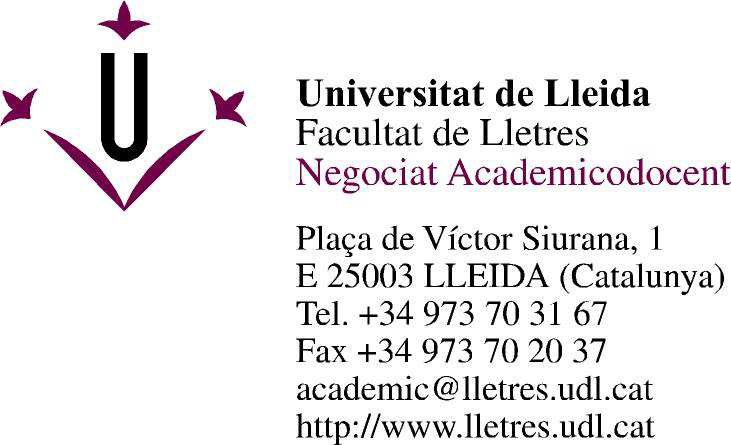 Guia D’avaluació Del Treball Final de MàsterFacultat de Lletres Universitat de LleidaData de presentació pública:PART I: Tutor/a Acadèmic/aPART II: Informació sobre el TFMPART III: Avaluació del TFM1/ Valoració general 2/ ObservacionsSignatura tribunal:CRITERIVALORACIÓDocumentació presentada: Informes,  memòries  d'anàlisis o projectes aplicats: 65% de la nota final.
Defensa oral del treball: 20% de la nota final.Assistència i preparació de tutories de seguiment del TFM: 15% de la nota final
Nota final